Koktajl shreka:Składniki:liście szpinaku ( im więcej, tym lepiej )1 dojrzały bananwyciśnięty sok z jednej pomarańczy1 jabłko oczyszczone z gniazd nasiennychwoda ( jaką ilość dodacie zależy od konsystencji, którą chcecie uzyskać )Zmiksuj składniki i gotowe Dietetyk Anna Karwala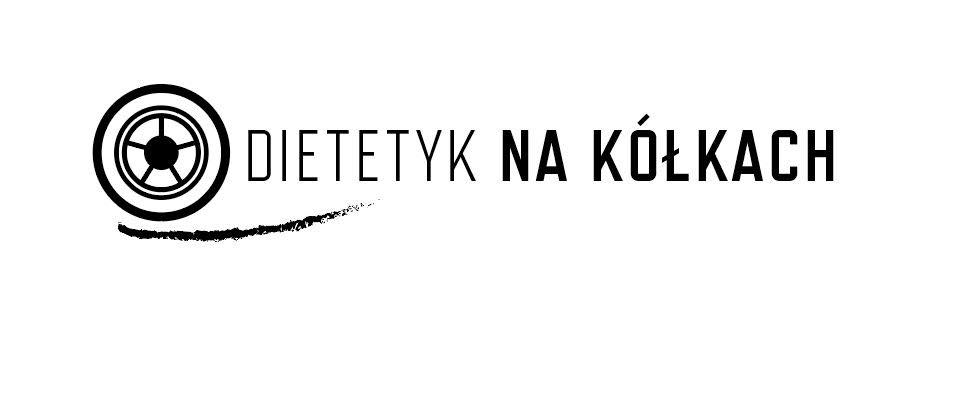 